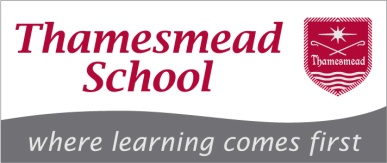 Teacher of GeographyPerson Specification CategoryEssentialDesirableEvidence formEducation and Training Qualified Teacher Status.Graduate or equivalent in appropriate subject.Evidence of continuing professional development Good Honours Degree (First or Second Class)Application formExperience Successful teaching practice or experience teaching Geography to students aged 11-16.Up to date knowledge and understanding of current educational issues.ICT competence and interest in using ICT in the classroom.Application formLetter of applicationKnowledgeKnowledge of statutory curriculum, assessment, recording and reporting requirements for Geography.Understanding of the characteristics of high quality teaching in Geography.  Knowledge of strategies for raising student attainment.How to use comparative data, together with information about students’ prior attainment, to set targets for improvement.InterviewReferences SkillsGood oral and written communication skills.The ability to prioritise, plan and organise.The ability to solve problems and make decisions.The ability to take responsibility for continuous professional self-development.The ability to inspire students and staff.The ability to work under pressure and to meet deadlines.The ability to analyse, understand and interpret relevant information and data.The ability to use ICT appropriately.  Professional proficiency and experience in the use of ICT.InterviewReferences AttributesSelf confidence and initiative.Reliability, resilience and integrity.Energy, enthusiasm and imagination. Personal impact and presence.Intellectual ability.Be suitable to work with children.Willing to contribute to the wider life of the school.Interests and experiences outside teaching.Interview References